				JOURNEE FEMININE U9-U11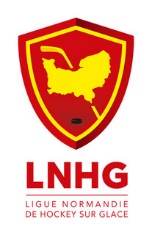 LIGUE NORMANDIE DE HOCKEY SU GLACEDimanche 4 Mars 2018FICHE D’INSCRIPTIONNOM : ……………………………………..PRENOM : ……………………………..DATE DE NAISSANCE: …..…/………/…..…ADRESSE : ………….…………………….………CODE POSTAL : ………….……         VILLE : ….………………CLUB : ….……………….……………….…Père : Tél. Domicile : ……….……………     Tél. Portable : ……….……………E-mail :   …….……….……………….…………………                    Mère : Tél. Domicile : ……….……………    Tél. Portable : ……….……………E-mail :   …….……….……………….…………………                     Participation financière : 10 EurosChèque à l’ordre de la Ligue Normandie de Hockey sur glace À envoyer avec le dossier complet * à :Christian CAILLOTPrésident de la Ligue Normandie de Hockey sur Glace 733 Rue aux Juifs 76230 QUINCAMPOIXAvant le vendredi 22 Février 2018 pour validation de l’inscriptionFiche d’inscription complétée +Décharge parentale + copie de la licenceSiège social : 733 Rue aux Juifs 76230 QUINCAMPOIXSIRET 50313775400019    Code APE9312